1， 主题： 修改内容 （一共三处修改的内容）2， 链接： http://chemical-tianyi.com/contact.html3， 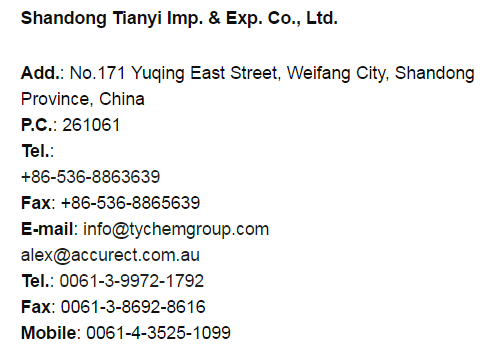 以上内容修改为：Shandong Tianyi Imp.&Exp. Co., Ltd.Add: NO 171, Yuqing East Street, Weifang, Shandong, China 261061TEL: 86-536-8863639FAX: 86-536-8865639EMAIL: info@tychemgroup.com4, 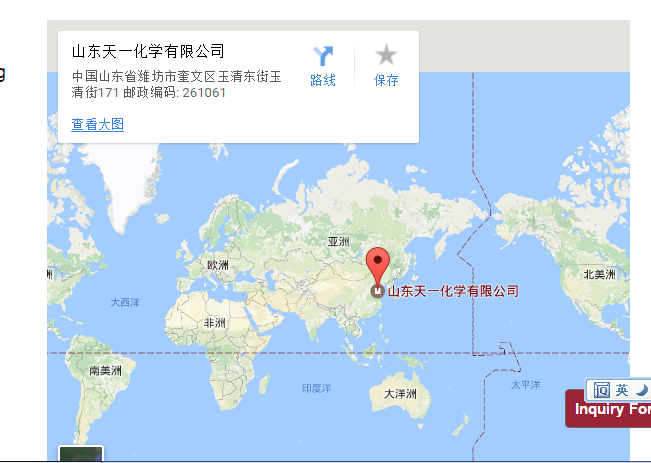 地图直接去掉。5， 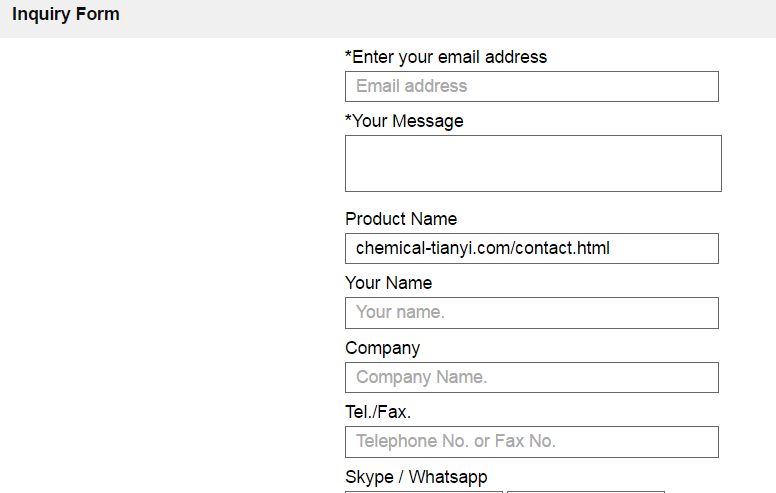 Inquiry form,  从现在的位置移动到原先地图的位置。